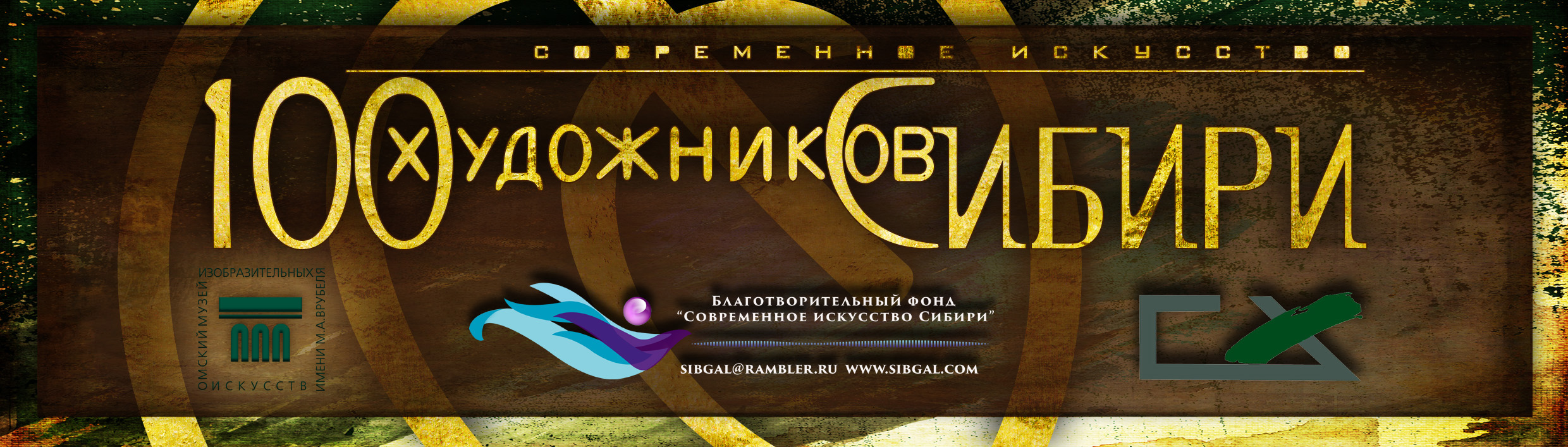 МИНИСТЕРСТВО КУЛЬТУРЫ ОМСКОЙ ОБЛАСТИОмский областной музей изобразительных искусств имени М.А. ВрубеляОмское региональное отделение ВТОО «Союз художников России»Благотворительный фонд «Современное искусство Сибири»ВСЕСИБИРСКИЙ ХУДОЖЕСТВЕННЫЙ ПРОЕКТ100 ХУДОЖНИКОВ СИБИРИПРОграмма22–23 марта 2016 года22 марта, вторник                          Омский областной музей изобразительных искусств имени М.А. Врубеля,  Врубелевский корпус, ул. Ленина, 310.00–15.00 – Всероссийская научно-практическая конференция Девятые Сибирские искусствоведческие чтения «Инновационные практики в современном искусстве Сибири: галереи, частные и корпоративные собрания, коллекционеры»15.00–16.00 – Пресс-показ выставки-дарения «100 художников Сибири» и презентация Профессионального справочника современного искусства «100 художников Сибири». Выпуск II16.00 – Торжественное открытие выставки-дарения «100 художников Сибири»23 марта, средаВыставочный зал Дома художников, ул. Лермонтова, 810.00–15.30 – Всероссийская научно-практическая конференция Девятые Сибирские искусствоведческие чтения «Инновационные практики в современном искусстве Сибири: галереи, частные и корпоративные собрания, коллекционеры»16.00–16.45 – Презентация Фотографического проекта «В мастерской художника»16.45–17.15 – Прогулка по Любинскому проспекту до Арт-галереи «Квадрат»